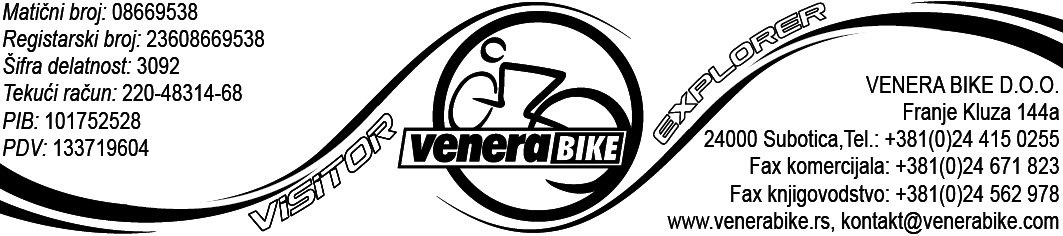                               REKLAMACIONI LIST(Obrazac popuniti i u elektronskoj formi dostaviti na e-mail adresu: reklamacije@venerabike.com)      * POPUNJAVA VENERABIKE DOO SUBOTICAODLUKA POVODOM REKLAMACIJE:UPOZORENJE – NAPOMENA:Naziv prodavnice: ELEKTRONSKA PRODAVNICA VENERABIKE DOO SUBOTICAIme i prezime kupca:Mesto i adresa kupca:E-mail adresa kupca:Mesto i adresa isporuke:Naziv proizvoda:Šifra artikla:Opis reklamacije:Cena proizvoda:                               dinaraBroj dana korišćenja:          danaDatum naručivanja:Datum isporuke:Datum plaćanja: (označiti jedan) Način plaćanja:                ⬜ UPLATNICA       ⬜ POUZEĆE       ⬜ KARTICA
Potpis kupca (nije potrebno ako se šalje u elektronskoj formi):Vrsta greške:Odluka:Proizvod vratiti na adresu:  VENERABIKE DOO SUBOTICAul. Franje Kluza 144A, 24000 Subotica, SrbijaDatum:                                                                             Potpis ovlašćenog lica:  Proizvod koji se šalje na reklamaciju mora biti dostavljen čist, uz ovaj Reklamacioni list popunjen od strane kupca. Proizvod koji se šalje mora biti bez popravki i prepravki ili pokušaja popravki i prepravki. U suprotnom reklamirani proizvod neće biti uzet u razmatranje.Reklamacioni list se može dostaviti putem elektronske pošte.O ishodu rešavanja reklamacije bićete obavešteni putem SMS-a ili putem elektronske pošte ili u zavisnosti da li ste naveli e-mail adresu.Sve dodatne informacije možete dobiti pozivom na:Fiksni telefon: +381 (0)24 415 0255 (radnim danima 8-16h)